I. ĐỌC - HIỂU (3 điểm )Đọc đoạn trích sau và thực hiện các yêu cầu:            Có bao giờ chúng ta yêu thế gian này như yêu ngôi nhà có bếp lửa ấm áp của mình không? Có bao giờ chúng ta yêu nhân loại như yêu một người máu thịt của mình không? Chúng ta từng nói đến việc làm sao trở thành những công dân toàn cầu. Danh từ Công dân toàn cầu rất dễ làm cho những ai đó lầm tưởng về một siêu nhân trong những khía cạnh nào đấy. Nhưng bản chất duy nhất của một công dân toàn cầu là một người biết yêu thương thế gian này và luôn tìm cách cải biến thế gian. Có thể sẽ có những công dân kêu lên đầy bất lực: Ta chỉ là một sinh linh bé nhỏ này làm sao ta có thể yêu thương và che chở cả thế gian rộng lớn nhường kia! Việc yêu thương và che chở cho cả thế gian có phải là một ước mơ  hay một nhân cách hão huyền không? Không. Đó là một hiện thực và đó là một nguyên lý. Khi một con người yêu thương chân thực mảnh đất con người đó đang đứng dù chỉ vừa hai bàn chân thì người đó đã yêu cả trái đất này. Khi bạn yêu một cái cây bên cạnh bạn thì bạn yêu mọi cái cây trên thế gian. Khi bạn yêu thương một con người bên cạnh thì bạn yêu cả nhân loại. Và khi tất cả những con người dù bé nhỏ đến đâu yêu thương người bên cạnh thì tình thương yêu ấy sẽ ngập tràn thế gian này. Tình yêu thương nhân loại sẽ ngay lập tức trở nên hão huyền và mang thói đạo đức giả khi chúng ta nói đến tình yêu thương đó mà không bao giờ chúng ta yêu thương nổi một người bên cạnh. Và thói đạo đức giả đang lan rộng trên thế gian chúng ta đang sống.Hãy cứu thế gian này khỏi những hận thù, những ích kỷ, những vô cảm và giá lạnh bằng những hành động cụ thể của mỗi con người đang sống trên thế gian này. Đấy là tiếng kêu khẩn thiết, đầy tình thương yêu và trách nhiệm của biết bao con người đang sống trên thế gian này.(Trích Cần một ngày hòa giải để yêu thương dẫn theo http://www.tuanvietnam.net, ngày 7/9/2010)Câu 1. Theo văn bản, phẩm chất cốt lõi của một “công dân toàn cầu” là gì?Câu 2. Chỉ ra và nêu tác dụng của một phép tu từ được sử dụng trong đoạn trích trên.Câu 3. Văn bản trên sử dụng thao tác lập luận nào khi bàn về “bản chất duy nhất của công dân toàn cầu”?Câu 4. Anh/chị thử đưa ra một định nghĩa khác về “công dân toàn cầu”.II. LÀM VĂN (7.0 điểm)Câu 1. (2,0 điểm) Theo anh/chị, thế hệ trẻ Việt Nam cần làm gì để trở thành “công dân toàn cầu”? viết đoạn văn (khoảng 200 chữ trình bày quan điểm của mình.Câu 2. (5,0 điểm)Cảm nhận của anh/chị về hai đoạn thơ sau:Tôi muốn tắt nắng điCho màu đừng nhạt mất;Tôi muốn buộc gió lạiCho hương đừng bay đi.(Vội vàng - Xuân Diệu, Ngữ văn 11 Tập hai,NXB Giáo dục Việt Nam, 2016, tr.22)Làm sao được tan raThành trăm con sóng nhỏGiữa biển lớn tình yêuĐể ngàn năm còn vỗ.(Sóng - Xuân Quỳnh, Ngữ văn 12 Tập một,NXB Giáo dục Việt Nam, 2016, tr.156)=====Hết=====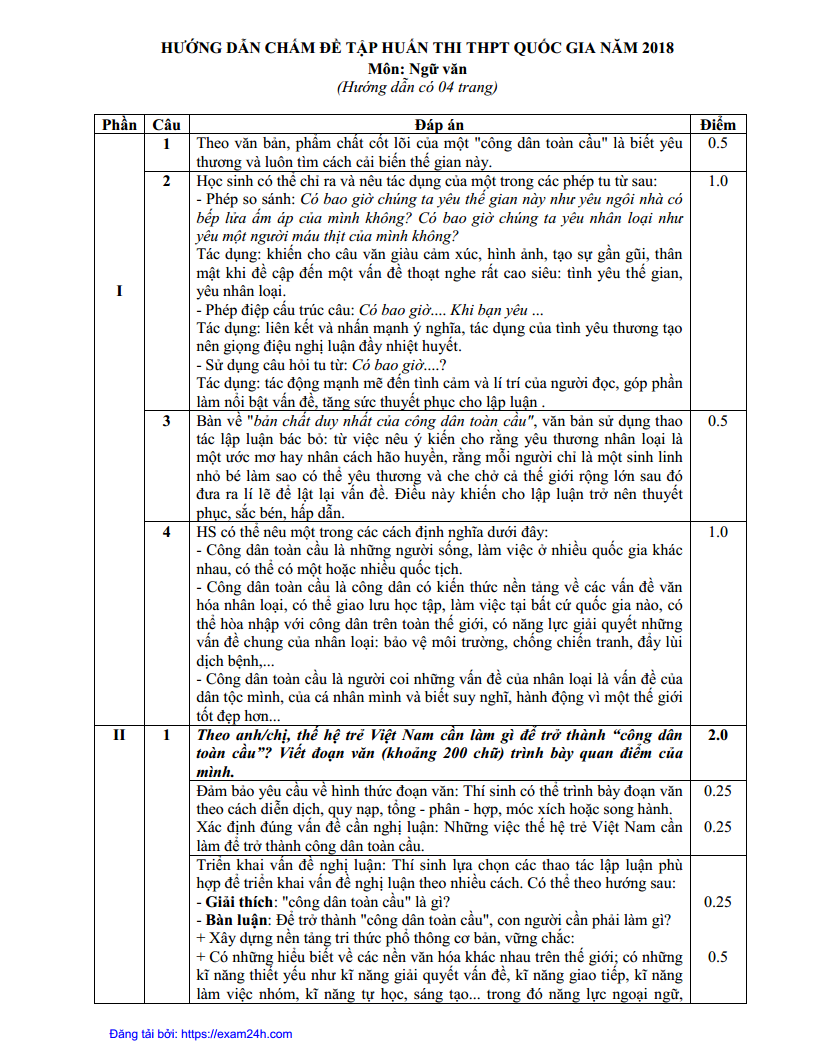 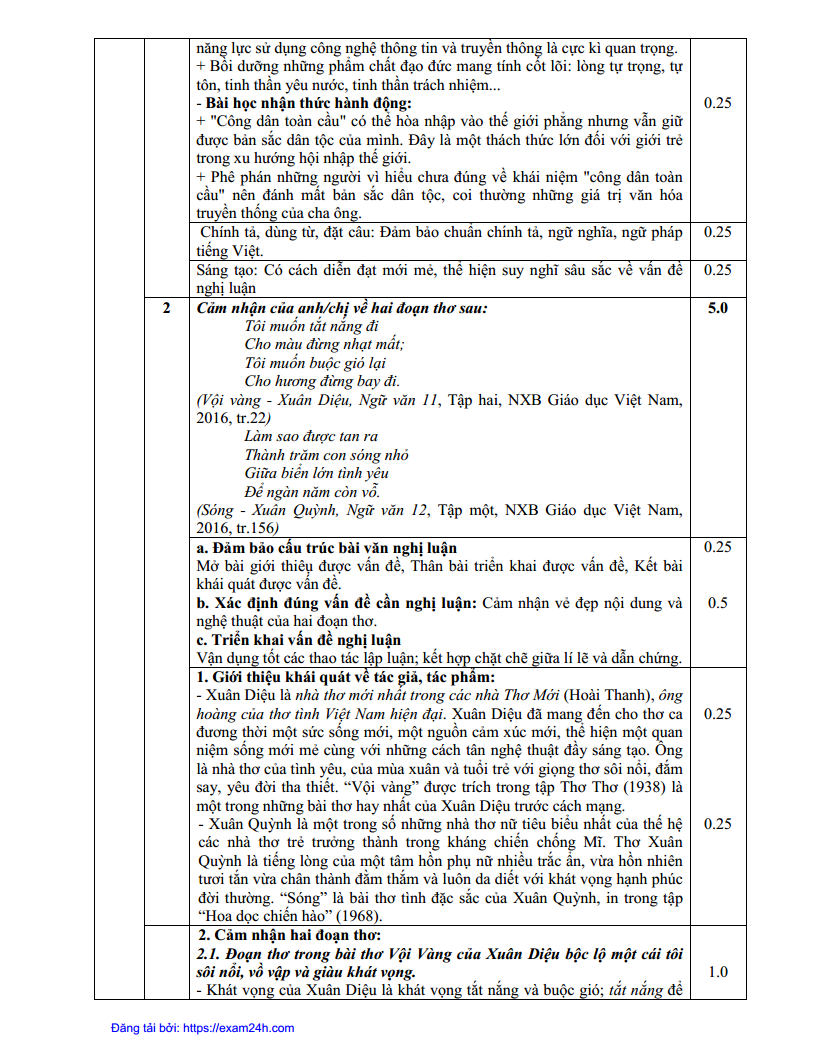 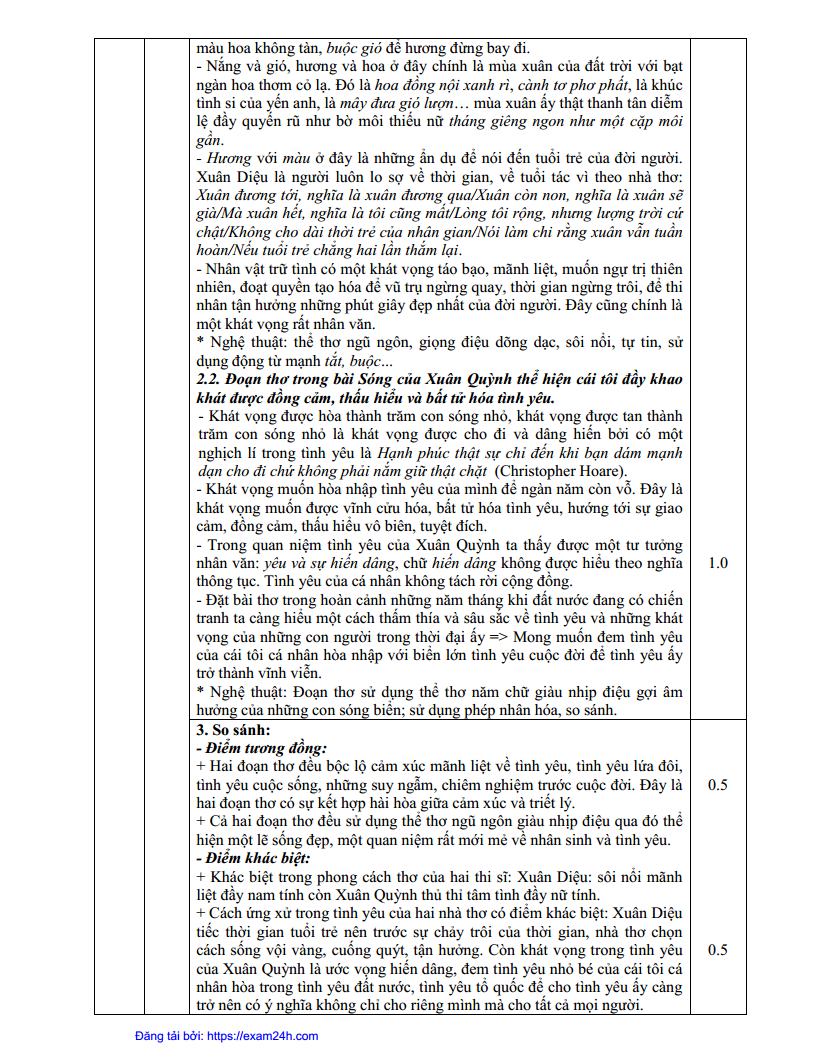 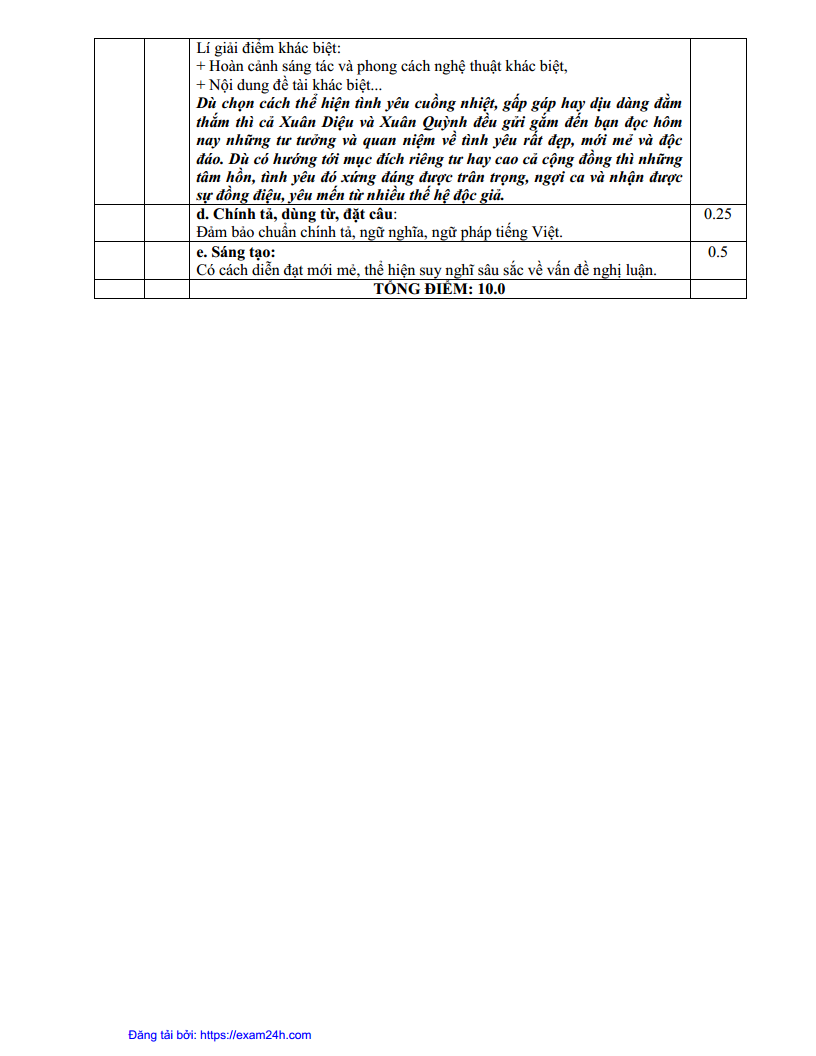 SỞ GD&ĐT BẮC NINHPHÒNG KHẢO THÍ KIỂM ĐỊNH(Đề thi gồm 02 trang)ĐỀ TẬP HUẤN THI THPT QUỐC GIA NĂM 2018Môn: Ngữ vănThời gian làm bài 120 phút (không kể thời gian phát đề)